PENNSYLVANIA PUBLIC UTILITY COMMISSIONNOTICE TO BE PUBLISHEDAmended Petition of Sunoco Pipeline, L.P.Sunoco Pipeline, L.P. files this Amended Petition pursuant to 52 Pa. Code § 5.41 and Section 619 of the Municipalities Planning Code, 53 P.S. § 10619, for a finding that the situation of structures to shelter pump stations and/or valve control stations is reasonably necessary for the convenience and welfare of the public and exempt from any local zoning, subdivision, and land development, as described under the petition.  The Amended Petition clarifies that Sunoco Pipeline, L.P. will be relying on existing Certificates of Public Convenience for the Mariner East Project to provide intrastate service on the Mariner East pipeline.  Formal protests, comments, and petitions to intervene will be due by the close of business (4:30 p.m. EST) on June 9, 2014.  All filings must be made with the Secretary of the Public Utility Commission, P.O. Box 3265, Harrisburg, PA 17105-3265, with a copy served on the Petitioner.  The Amended Petition for each municipality has been published on the Commission’s website ( www.puc.pa.gov) or is available for inspection at the Office of the Secretary in the Commission’s Harrisburg office from 8:00 a.m. to 4:30 p.m., Monday through Friday.P-2014-2411966 (West Goshen Township, Chester County). Sunoco Pipeline, L.P. (1818 Market Street, Suite 1500, Philadelphia, PA 19103) for a finding that structures to shelter pump stations and/or valve control stations in West Goshen Township, Chester County are reasonably necessary for the convenience and welfare of the public and, therefore, exempt from any local zoning, subdivision, and land development.Petitioner: Sunoco Pipeline, L.P.Through and By Counsel: Christopher A. Lewis, Michael L. Krancer, Frank L. Tamulonis, One Logan Square, Philadelphia PA  19103, Phone: (215) 569-5793, Fax: (215) 832-5793, lewis@blankrome.com, mkrancer@blankrome.com, ftamulonis@blankrome.com  								BY THE COMMISSION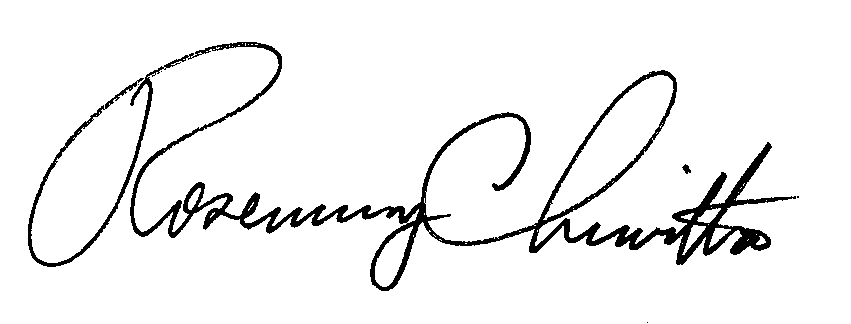 								Rosemary Chiavetta								Secretary